Summer Term Report 2017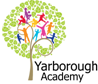 Oak and MapleProject During this term the children have been working towards answering the Essential Question of ‘What makes a fantastic beast?’ This has included:English Researching mythical beasts.Writing riddles about mythical creatures.Reading and analysing Ancient Greek myths.Answering comprehensions about different texts.Summarising the myth of Theseus and the Minotaur.Identifying how language and structure contribute to the writing of a myth.Using descriptive language to write about the Minotaur and the Labyrinth.Presenting writing neatly.Finding recurring themes and elements in Greek mythology.Writing and redrafting their re-telling of a Greek myth.Identifying the features of a non-chronological text.Writing a non-chronological report about magical creatures using a toolkit.Reading a playscript of the story of Rama and Sita and answering questions about it.Summarising the story of Rama and Sita.Analysing poetry to work out what features the writer has used.Using alliteration and simile effectively in poems that convey an image about mini beasts. MathsAdding the weights of mythical creatures.Multiplying amounts of water for the beasts.Working out costs of tiles using the formal written methods of column addition and subtraction.Solving subtraction word problems linked to real life contexts for our end focus.Science Researching classifications of animals based on shared characteristics.Researching classifications of plants based on shared characteristics.Finding out about the different parts of flowers and what they do.Investigating the Latin names of animals. Looking at the life cycles of different mini beasts.ComputingUsing the Internet safely for research purposes.Choosing a software program to present information for their game.Creating games using Scratch Junior.Geography Thinking about where animals live in the world.Looking at continents and which countries are in them for the different animals.Finding out what countries are in Europe.History Putting events from Greek history in the correct order.Investigating more about Greek history.Art Designing a magical creature.Using peer critique to improve and redraft design of creature.Painting their tiles using acrylic paints. Music 	Listening to beast inspired music to support their magical creature creation.R.E. Reading about Hindu gods and goddesses to support work on play scripts.Learning about the beliefs and practices of Hinduism.S.M.S.C Understanding the community in which they live.Learning about different religions and their beliefs.Working together collaboratively in groups for a common purpose.Secrets of Success –Trying new things when holding mini beasts from the visitor.Working hard when creating work for the exhibition.Improving their work when completing multiple drafts of writing.Pushing themselves to complete work to a high standard.Using their imaginations to invent their magical creature. Experiences to enhance the learning have been:A trip to Yorkshire Wildlife Park to look at animals and their characteristics e.g. hair/fur, teeth, size etc.We had the mini beast road show in to talk about and show different mini beasts and their way of life.The final project included an exhibition where the children displayed all their work linked to beasts inside our beast inspired quad. The children helped create this beast themed area.In addition to the projects running your child has also been taught ‘stand-alone’ lessons including  - Mini Maths Missions, Guided Reading, Spelling/Grammar, SMSC (Spiritual, Moral, Social and Cultural Education), Physical Education, French, Music and Singing.